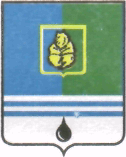 ПОСТАНОВЛЕНИЕАДМИНИСТРАЦИИ  ГОРОДА  КОГАЛЫМАХанты-Мансийского автономного округа - ЮгрыОт «23»    декабря  2014 г.                                         №3423О проведении инвентаризации заглубленных и других помещенийподземного пространства для укрытиянаселения в городе КогалымеВ соответствии с Федеральным законом от 12.02.1998 №28-ФЗ                     «О гражданской обороне», постановлениями Правительства Российской Федерации от 26.11.2007 № 804 «Об утверждении Положения о гражданской обороне в Российской Федерации» и от 29.11.1999 №1309 «О Порядке создания убежищ и иных объектов гражданской обороны», Решением коллегии МЧС России от 21.03.2014 №4/П «О проведении анализа состояния и мерах по повышению готовности защитных сооружений гражданской обороны» в целях уточнения фактического наличия, определения технического состояния заглубленных и других помещеий подземного пространства для укрытия населения и возможности дальнейшей их эксплуатации в городе Когалыме:1. Создать комиссию по инвентаризации заглубленных и других помещений подземного пространства для укрытия населения в городе Когалыме (далее – Комиссия). 2. Утвердить: 2.1. Состав Комиссии согласно приложению 1 к настоящему постановлению.2.2. План проведения инвентаризации заглубленных и других помещений подземного пространства для укрытия населения в городе Когалыме (далее - План) согласно приложению 2 к настоящему постановлению.3. Комиссии:3.1. Провести инвентаризацию заглубленных и других помещений подземного пространства для укрытия населения в городе Когалыме согласно Плану и Методическим рекомендациям по проведению комплексной инвентаризации заглубленных и других помещений подземного пространства для укрытия населения, утвержденным Министерством Российской Федерации по делам гражданской обороны, чрезвычайным ситуациям и ликвидации последствий стихийных бедствий от 07.08.2014 №2-4-87-18-35 (далее – Методические рекомендации).3.2. Обеспечить представление инвентаризационных ведомостей определения технических показателей заглубленных помещений и других сооружений подземного пространства для укрытия населения в городе Когалыме в Департамент гражданской защиты населения Ханты-Мансийского автономного округа – Югры до 01.05.2015 года.4. Возложить на отдел по делам гражданской обороны и чрезвычайным ситуациям Администрации города Когалыма (В.М.Пантелеев) организационно-техническое обеспечение Комиссии.5. Рекомендовать обществу с ограниченной ответственностью «Уют», обществу с ограниченной ответственностью «Сибирь», обществу с ограниченной ответственностью «Жилсервис», обществу с ограниченной ответственностью «Жильё», обществу с ограниченной ответственностью «Гармония», обществу с ограниченной ответственностью «Содружество», обществу с ограниченной ответственностью «Комфорт», обществу с ограниченной ответственностью «Наш дом», обществу с ограниченной ответственностью «Комфорт +», обществу с ограниченной ответственностью «Уют +», обществу с ограниченной ответственностью «Проспект», обществу с ограниченной ответственностью «Аркада»:5.1. Обеспечить Комиссию технической документацией на многоквартирные дома, имеющие заглубленные и другие помещения подземного пространства для укрытия населения.5.2. Обеспечить доступ членам Комиссии к заглубленным и другим помещениям подземного пространства для укрытия населения.5.3. Ежемесячно до 15 числа направлять информацию о ходе проведения сверки технической документации и фактического состояния, заглубленных и других помещений подземного пространства для укрытия населения города Когалыма согласно таблицам приложения 3 Методических рекомендаций в отдел по делам гражданской обороны и чрезвычайным ситуациям Администрации города Когалыма (В.М.Пантелеев).6. Опубликовать настоящее постановление и приложения к нему в газете «Когалымский вестник» и разместить на официальном сайте Администрации города Когалыма в сети «Интернет» (www.admkogalym.ru).7. Контроль за выполнением постановления возложить на заместителя главы города Когалыма С.В.Подивилова. Глава Администрации города Когалыма			    В.И.СтепураСогласовано:зам. главы Администрации г.Когалыма			С.В.Подивиловначальник ЮУ						И.А.Леонтьеваначальник ОО ЮУ					С.В.Панованачальник ОАиГ					Н.Н.Авренюкначальник ОпоДГОиЧС					В.М.Пантелееви.о. директора МКУ «УЖКХ по г.Когалыму»		Л.К.Чернявскаядиректор МКУ «УКС г.Когалыма»			Е.Ю.ГаврилюкПодготовлено:спец.-эксперт ОпоДГОиЧС					С.А.ЛарионовРазослать: Подивилов С.В., ОпоДГОиЧС, , ЮУ, МКУ «УКС», МКУ «УЖКХ по городу Когалыму»¸ ОНД по г.Когалыму, ФГКУ «3 ОФПС по ХМАО-Югре», ФФГУП «Ростехинвентаризация –ФБТИ», ООО «Уют», ООО «Жилсервис», ООО «Гармония», ООО «Камфорт», ООО «Камфорт+», ООО «Аркада», газета, Сабуров.Приложение 1к постановлению Администрациигорода Когалымаот 23.12.2014 №3423Составкомиссии по инвентаризации заглубленных и других помещений подземного пространства для укрытия населения в городе КогалымеПриложение 2к постановлению Администрациигорода Когалымаот 23.12.2014 №3423План проведения инвентаризации заглубленных и других помещений подземного пространства для укрытия населения в городе Когалыме__________________________Председатель:ПодивиловСергей Викторович -заместитель главы Администрации города Когалыма, председатель Комиссии.Заместитель председателя:Заместитель председателя:Заместитель председателя:АвренюкНиколай Николаевич -начальник отдела архитектуры и градостроительства Администрации города Когалыма.Члены Комиссии:Члены Комиссии:Члены Комиссии:ПантелеевВасилий Михайлович -начальник отдела по делам гражданской обороны и чрезвычайным ситуациям  Администрации города Когалыма;БелоусоваЗинаида Александровна -начальник отдела реестра муниципальной собственности комитета по управлению муниципальным имуществом Администрации города Когалыма;ЛарионовСергей Александрович -специалист-эксперт отдела по делам гражданской обороны и чрезвычайным ситуациям Администрации города Когалыма;МорозовАлександр Александрович -директор муниципального казённого учреждения «Управление жилищно-коммунального хозяйства  города Когалыма»;ЛатышеваЕлена Анатольевна -начальник отдела капитального строительства муниципального казённого учреждения «Управление капитального строительства города Когалыма»;АпоненкоВасилий Васильевич -начальник Когалымского отделения филиала федерального государственного унитарного предприятия «Ростехинвентаризация – Федеральное БТИ» по Ханты-Мансийского автономному округу – Югре (по согласованию);ГлушкоИван Владимирович-начальник отделения организации службы, подготовки и пожаротушения федерального государственного казённого учреждения «3 отряд федеральной противопожарной службы по Ханты-Мансийскому автономному округу - Югре» (по согласованию).№ п/пМероприятиеСрок исполненияИсполнители/соисполнители1.Подготовка перечней зданий, имеющих заглубленные помещения, расположенные в городе Когалыме.Муниципальное казённое учреждение «Управление жилищно-коммунального хозяйства города Когалыма»;Отдел по делам гражданской обороны и чрезвычайным ситуациям  Администрации города Когалыма2.Определение численности населения, не обеспеченного защитными сооружениями гражданской обороны, на основании анализа Плана гражданской обороны и защиты населения муниципального образования Ханты-Мансийского автономного округа – Югры городского округа город Когалым и необходимых площадей заглубленных помещений для их укрытия.Отдел по делам гражданской обороны и чрезвычайным ситуациям  Администрации города Когалыма3.Проведение обследований (осмотров) заглубленных помещений и других помещений подземного пространства для укрытия населения в городе Когалыме согласно Методическим рекомендациямдо 30.03.2015г.Комиссия;Муниципальное казённое учреждение «Управление жилищно-коммунального хозяйства города Когалыма»;Управляющие компании, обслуживающий жилищный фонд города Когалыма4.Составление инвентаризационных ведомостей определения технических показателей заглубленных помещений и других помещений подземного пространства в городе Когалыме согласно Методическим рекомендациямдо 15.04.2015г.Комиссия;Муниципальное казённое учреждение «Управление жилищно-коммунального хозяйства города Когалыма»;Управляющие компании; обслуживающий жилищный фонд города Когалыма5.Представление инвентаризационных ведомостей согласно Методическим рекомендациям в Департамент гражданской защиты населения Ханты-Мансийского автономного округа – Югрыдо 01.05.2015г.Комиссия;Отдел по делам гражданской обороны и чрезвычайным ситуациям  Администрации города Когалыма